Parts of a Wind Turbine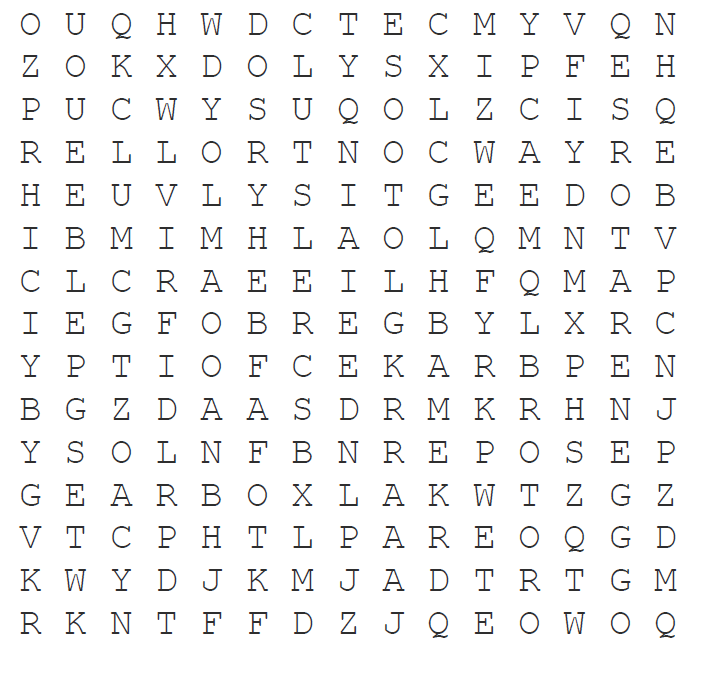 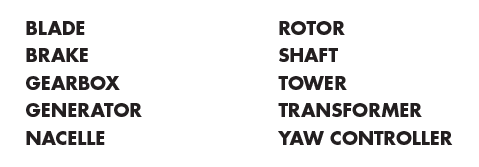 